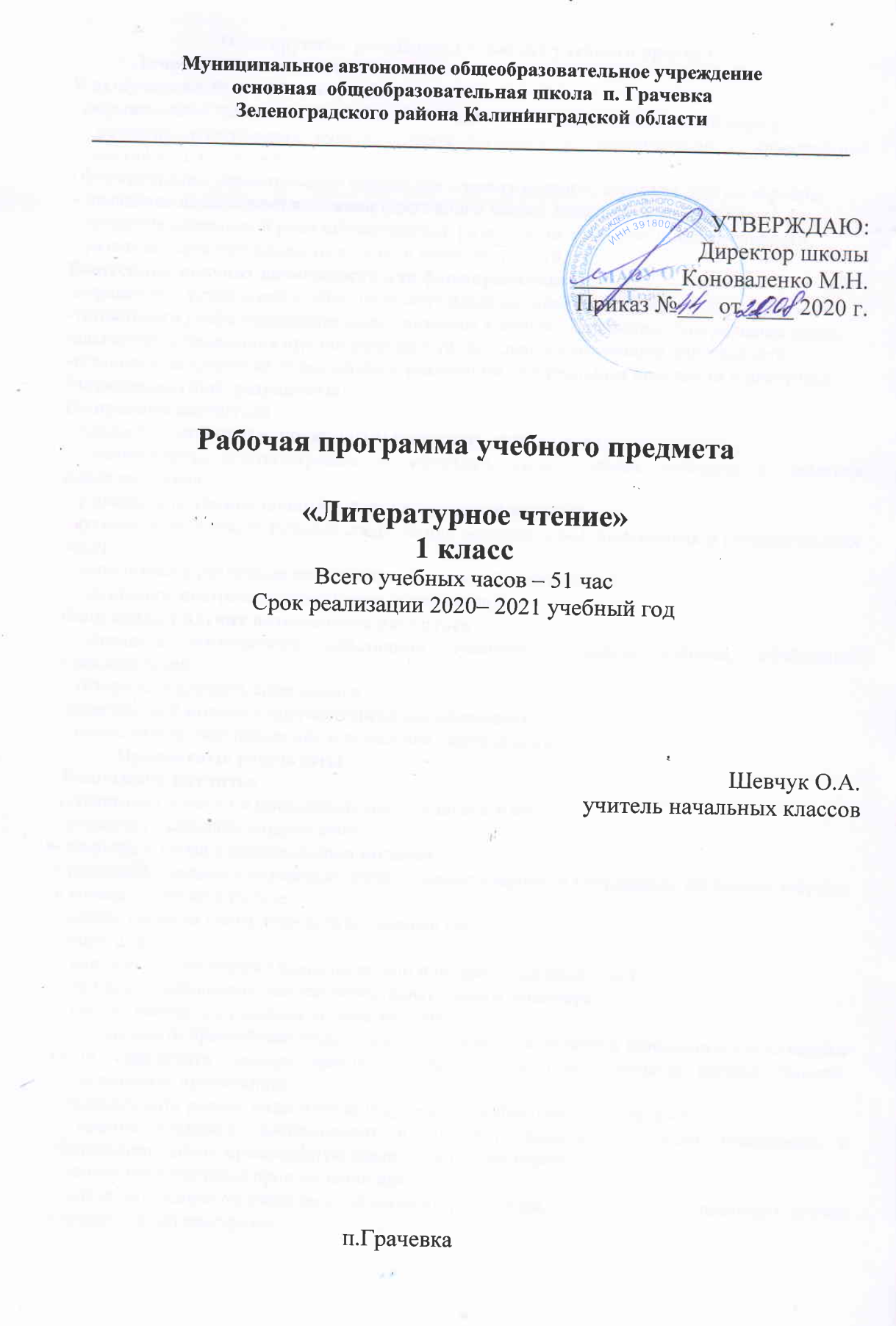 Планируемые результаты освоения учебного предметаЛичностные результаты:У выпускника будут сформированы- формирование чувства гордости за свою Родину, её историю, российский народ; - развитие эстетических чувств, доброжелательности, эмоционально – нравственной отзывчивости, сопереживания чувствам других людей;- формирование уважительного отношения к иному мнению, культуре других народов; - овладение начальными навыками адаптации к школе, школьному коллективу; - принятие социальной роли обучающегося, развитие мотивов учебной деятельности; - развитие самостоятельности и личной ответственности.Выпускник получит возможность для формирования:-выраженной устойчивой учебно-познавательной мотивации учения;-устойчивого учебно-познавательного интереса к новым общим способам решения задач;-адекватного понимания причин успешности\ неуспешности учебной деятельности;-установки на здоровый образ жизни и реализации ее в реальном поведении и поступках.Метапредметные  результаты:Выпускник научиться -овладеет способностью принимать и выполнять задачи урока; - планировать, контролировать и оценивать свои учебные действия и действия одноклассников; -формировать умения понимать причины успеха и неуспеха;- активно использовать речевые средства для решения коммуникативных и познавательных задач - использовать различные способы поиска нужной информации; - осознанное построение смыслового высказывания.Выпускник получит возможность научиться- овладеть логическими действиями сравнения, анализа, синтеза, обобщения, классификации; - готовности слушать собеседника.-излагать своё мнение и аргументированно доказывать его; - осмысливать своё поведение и поведение окружающих.Предметные результаты: Выпускник научится устанавливать число и последовательность звуков в слове- составлять звуковые модели слов- подбирать слова к определённым моделям- различать гласные и согласные звуки, гласные ударные и безударные, согласные твёрдые и мягкие, звонкие и глухие- делить слова на слоги, определять ударный слог- знать алфавит - понимать прочитанный самостоятельно или прослушанный текст- составлять небольшой рассказ повествовательного характера - умение работать с разными видами текстов; - использовать простейшие виды анализа текстов: устанавливать причинно – следственные связи, определять главную мысль произведения, находить средства выразительности, пересказывать прочитанное; - использовать разные виды чтения (изучающее, выборочное, поисковое); - умение осознанно воспринимать и оценивать содержание текста, участвовать в обсуждении, давать нравственную оценку поступкам героев; - читать стихотворные произведения наизусть; - различать жанры художественной литературы (сказка, рассказ, басня), различать сказки народные и литературные;Выпускник получит возможность научиться -  приводить примеры художественных произведений разной тематики по изученному материалу; - умение самостоятельно выбирать интересующую литературу;  - развитие художественно – творческих способностей.-использовать приобретенные знания и умения в практической деятельности и повседневной жизни:- для адекватного восприятия звучащей речи (высказывания взрослых и сверстников, детских радиопередач, аудиозаписей и др.);- работе со словарем (алфавит);- соблюдению орфоэпических норм;- овладеет нормами русского речевого этикета в ситуациях повседневного общения (приветствие, прощание, благодарность, поздравительная открытка, письмо другу).Содержание учебного предмета  «Литературное чтение», (51час)Жили – были буквы (10ч.)(стихи В. Данько, С. Чёрного, С. Маршака, Г. Сапгира, М. Бородицкой,И. Гамазковой.  Литературные сказки И. Токмаковой и Ф. Кривина)Проект «Создаём город букв»Сказки, загадки, небылицы (8ч.)(народные сказки, сказки А.С. Пушкина, произведения Л. Толстого иК. Ушинского, загадки, песенки, потешки, небылицы)Проект «Азбука загадок», театральный проект (инсценирование сказки)Апрель, апрель. Звенит капель! (7ч.)(стихи А.Н.Плещеева, А.Майкова, С.Маршака, Т.Белозёрова, литературные загадки  И.Токмаковой)Художественный проект «Весна пришла»И в шутку и всерьёз (6ч.)( весёлые стихи для детей  И.Токмаковой,  К. Чуковского,  О. Дриза,  О. Григорьева. Юмористические рассказы для детей  Я. Тайца,  М. Пляцковского,  Н. АртюховойПроект   «Моя семья»Я и мои друзья (9ч.)(рассказы о детях  Ю. Ермолаева,  М. Пляцковского.  Стихи Е. Благининой,  В. Орлова,  С. Михалкова,  В. Берестова,  И. Пивоваровой,  Ю. Энтина,  Я. АкимаПроект «Мои любимые игрушки» О братьях наших меньших (11ч.)(стихи для детей С. Михалкова, И. Токмаковой, М. Пляцковского, Берестова, Лунина)Проект « Мой четвероногий друг»Тематическое планирование учебного предмета «Литературное чтение» с указанием количества часов, отводимых на освоение  каждой темы  (51час)№ урокаТема урока, разделаКоличество часовВПМЖили – были буквы 10ч.1В. Данько «Загадочные буквы» 12И. Токмакова «Аля, Кляксич и буква “А”»13С. Чёрный «Живая азбука».14Ф. Кривин «Почему «А» поётся, а «Б» нет»15Г. Сапгир «Про Медведя» М. Бородицкая «Разговор с пчелой». 16Внутрипредметный модуль «Наши проекты». Мои первые книжки.1ВПМ 1 7И.Гамазкова «Кто как кричит?»Е. Григорьева «Живая азбука»18Внутрипредметный модуль «Наши проекты». Проект  «Создаем город букв»1ВПМ 2 9С. Маршак «Автобус номер двадцать шесть».110Обобщение по разделу «Жили-были буквы»1Сказки, загадки, небылицы 8ч.11Внутрипредметный модуль «Проект «Азбука загадок» 1ВПМ 312Малые фольклорные жанры (загадки, песенки, потешки, небылицы)113Малые фольклорные жанры (загадки, песенки, потешки, небылицы)114А. С. Пушкин «Ветер, ветер»115А. С. Пушкин «Ветер по морю гуляет», «Белка песенки поёт», 116Е Чарушин «Теремок» 117Е Чарушин «Теремок»118 Внутрипредметный модуль «Проект «Теремок»(театрализованный)1ВПМ 4Апрель, апрель, звенит капель! 7ч19А. Майков «Лас-точка примча-лась», «Весна»120А. Плещеев «Травка зеленеет».Т. Белозёров «Подснежники»121С. Маршак «Апрель».122И. Токмакова «Ручей»,  Е. Трутнева «Когда это бывает».123В. Берестов «Воробушки».Р. Сеф «Чудо124Обобщающий урок по теме «Апрель! Апрель! Звенит капель».125Внутрипредметный модуль В. Майков «Христос воскрес»1ВПМ 5И в шутку и всерьез6ч.26И. Токмакова «Мы играли в хохотушки».127Я. Тайц «Волк».  Г. Кружков «Ррры!»128О. Григорьев «Стук».129И. Токмакова «Разговор Лютика и Жучка».И. Пивоварова «Кулинаки-пулинаки»130М. Пляцковский «Помощник»131Внутрипредметный модуль «Наши проекты»Проект «Моя семья»1ВПМ 6 Я и мои друзья9ч32Ю. Ермолаев «Лучший друг».133Е. Благинина «Подарок»134Р. Сеф «Совет».135В. Берестов «В магазине игрушек».136В. Орлов «Дружба» Внутрипредметный модуль1ВПМ 737И. Пивоварова «Вежливый ослик».138Я. Аким «Моя родня»139Д. Тихомиров «Мальчики и    лягушки»,«Находка»140Обобщение   по теме «Я и мои друзья» Внутрипредметный модуль1ВПМ 8О братьях наших меньших 11ч41С. Михалков «Трезор».142В. Осеева «Собака яростно лаяла»143И. Токмакова «Купите собаку».144Внутрипредметный модуль «Наши проекты» Мой четвероногий друг»1ВПМ 945В. Берестов «Лягушата».146В. Лунин «Никого не обижай».147С. Михалков «Важный совет»148С. Аксаков «Гнездо»149С. Аксаков «Гнездо»50Обобщающий урок по теме «О братьях наших меньших».151Внутрипредметный модуль «Наши проекты» Береги природу.1ВПМ 10Итого5110